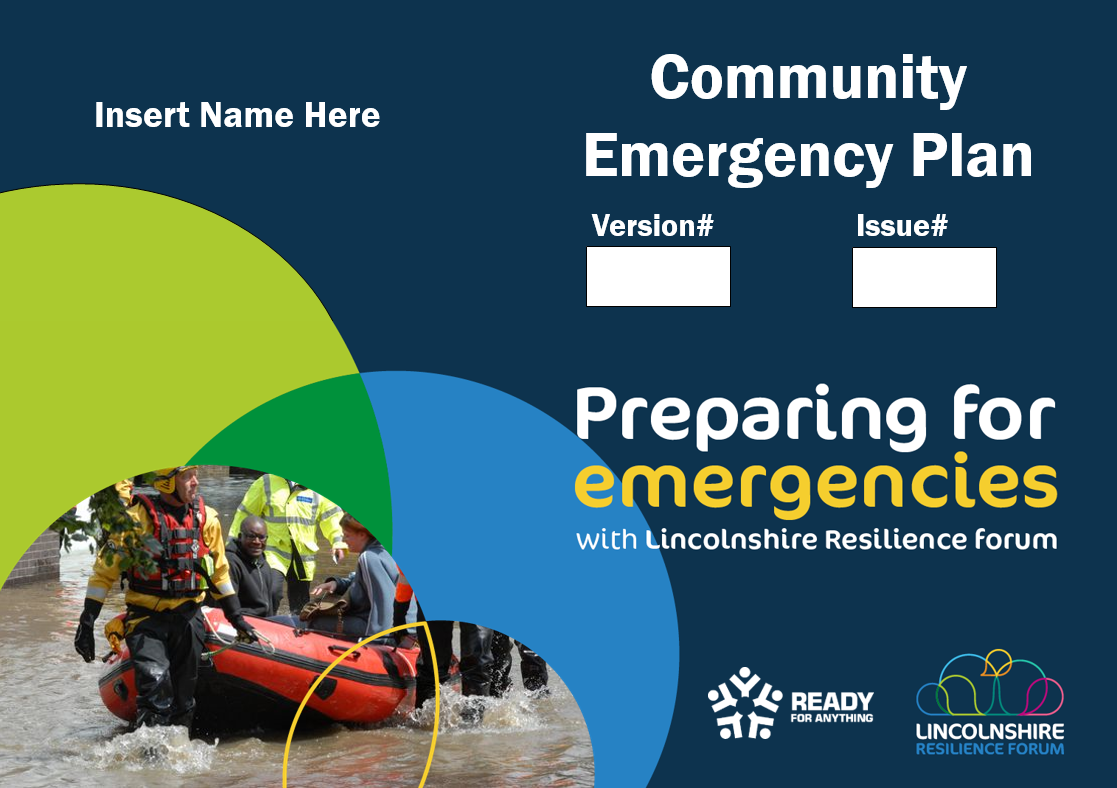 Distribution ListRecords of Amendments Plan history is stored within the appendices of this plan. Please click here to view.Plan Publication & Maintenance. Please click here to view.Data Protection. Please click here to view. Training Records. Please click here to view.Mission Statement Disasters or major emergencies can strike suddenly, unexpectedly and anywhere. Making a plan now will reduce the impact of any emergency on our community and help ensure our response is effective and proportionate. The purpose of this Community Emergency Plan is to help prepare the community to be ready for an emergency, in case the emergency services and/or relevant authority support are delayed due to the scope and nature of the emergency. This will be achieved by building resilience within the community, using our existing resources in the most efficient and successful way. Our aim is to provide expertise and voluntary support that is safe and proportionate within Welton by Lincoln Parish Council boundaries and or our neighbours that enhance that of responding agencies. This is an all hazards plan which includes flooding.This Community Emergency Plan has been agreed and signed as fit for purpose – acting as a living document - by the Chairperson of the Parish/Town Council, the Community Emergency Team Leader and/or their Assistant. SignaturesSection 1Using this Emergency PlanThis plan has been developed to assist your community in an emergency. It should be used as a tool to focus your response to aiding the welfare of your community. It is an all hazards response plan.Activation This Plan will be activated when at least two members from the below list of people drawn from the Emergency Planning Group consider it necessary to take action in response to an incident, and when action cannot be taken effectively without triggering the arrangements outlined in this document. If this plan is activated key actions in Section 2 should be followed. In the event of this plan being activated the LCC EPU Duty Officer should be notified immediately.Emergency Planning Group members who can activate the Plan:Emergency Planning Group members who can activate the Plan:In the absence of the above members, anyone member of the emergency planning group can activate the group to discuss actions but the Emergency Planning Unit must be informed using the telephone number at the bottom of this page. If in doubt, it is better to activate and stand down than try to activate when in response. Information Flow  In an emergency, getting the right information is critical to a well-co-ordinated response. Use this flowchart as a reference.Whether you activate your plan or the on-call Emergency Planning Duty Officer (EPO) requests you to activate your community plan – please ensure you maintain contact with the EPO.  Additional resources and voluntary groups cannot be activated to support you unless you keep EP informed.The EPO will liaise directly with the emergency services Incident Commander (IC) within the inner cordon of the incident – and can relay your concern, identified vulnerable people and your group’s actions to date.Important Contact InformationImportant Telephone Numbers, Postal and email addresses Insert Details  Coordination TeamEmergency Notify text alert registered phones Out of Parish Contact numbers Insert Details  District Council  Lincolnshire PoliceLincolnshire Fire & Rescue	East Midlands Ambulance Service (EMAS)	Lincolnshire County Council Emergency Planning & Business Continuity Service	Environment Agency 	Lead Local Flood Authority *for reporting flooding issues 	Neighbouring Parish Council contacts Utility Companies Internal Drainage BoardsMaritime Coast GuardRNLICoastwatch 	Section 2 IMPORTANT NOTE: NEVER PUT YOURSELF AT RISK OF HARMBefore RespondingTHINK - is it safe for us to take action?COMMUNICATE – with your team, your families and the Emergency Planning Duty Officer (EPO)PLAN – what are we trying to achieve?TAKE ACTION – as agreed by the whole group and/or the Emergency Planning Duty Officer. This may include taking no action!Key Actions Priorities will be given to emergency shelter (dry and warm), water and food.Gather as much information about the situation as possible following the ETHANE Principle (See initial call taking log – Appendix 1)Exact location of emergencyType of incidentHazards that are present or anticipatedAccess routes for the emergency services Number of people and/or properties involved (estimate)Emergency services or other organisations already in attendance or requirede.g. Police, Fire, Ambulance, UtilitiesIF THE SITUATION IS LIFE-THREATENING: DIAL 999 WITHOUT DELAYMake contact with the emergency services and Lincolnshire Emergency Planning Unit. Inform them of the contact number and location of the Emergency Planning Group Take control until the emergency services arrive, if they are able to attend straight awayContact additional members of Insert Name wider Emergency Planning GroupInstruct everyone to follow any advice from the emergency servicesAt all times, be aware of your own safety and the safety of those around you – never put yourselves at risk of harm. Do not enter any flood water, attempt any form of rescue operation, or attempt to clear blocked drains, gullies, ditches or watercoursesConsider whether you can work safely and effectively from your current location or whether you need to move to the Village Hall. If working out of doors, only do so if weather conditions permit.Consider if it is necessary to open emergency shelter (Village Hall).  Arrange for supplies of food and drink (if not readily available)Arrange for local residents to be warned of any dangers (if safe to do so)Liaise with the EPO to consider if it is necessary to open an emergency shelter? The EPO will request whether this is required from the Incident Commander(IC).  The IC may identify a location or ask this of the EPO.  You may be asked to establish the centre prior to the EPU and their resources arriving.Arrange for contact to be made with those people who may need more support as identified in this plan; offer advice and assistance if required and only if it is safe to do soThis about what resources you may need if operating a place of safety and make available as necessaryTune into your local radio station (BBC Radio Lincolnshire/Radio Humberside/ LincFM) and advise the community to do the same. Maintain regular communication with all Emergency Planning Group members, and Lincolnshire County Council’s Emergency Planning UnitVolunteer Briefing Before deploying volunteers, all should receive briefings as to the current and expected situation and be advised as to what is expected of them before they are mobilised. All volunteers have the legal responsibility to take reasonable care for their own Health and Safety and that of others that may be affected by their actions. Any incidents or hazards should be immediately reported back to the community emergency planning coordinator, recorded and then forwarded onto the LCC EP Duty Officer.Briefings Template Situation Awareness – following the ETHANE Framework (See Key Action) brief all volunteers on the current situation. Frequency of updating – agree a frequency of updating volunteers.Environmental Awareness – ensure all volunteers are aware of current weather forecasts and environmental challenges – always take precautions to ensure volunteers remain well informed and suitable dressed. In some circumstances volunteers should not venture out into elements that would put them at increased risk of harm. Always maintain communication throughout operations and report any changes or disruptions to you activities to the community emergency planning coordinator. Expectations - what are your expectations? Can you explain these to your volunteers simply? Have these been explained to you by the emergency services/EPU? How will these be communicated to your volunteers when they have been deployed? Ensure you have a clear route to how this information will be implemented.Tasks -  brief volunteers on specific tasks that they will be allocated, for example, door knocking, meet and greet etcTimes – how long will volunteers be expected to undergo tasking? Is there a rota system in place? Welfare – what provisions are available to volunteers undertaking tasks , for example, refreshments, meals, breaks etc. what other support is available to them, e.g mentoring, physiological support etc.Communication - how will volunteers communicate with the coordinating group, each other and those people who they are supporting?Safeguarding – Safeguarding is the action of protecting people’s health, welfare and human rights, enabling them to live free from abuse, harm and neglect. Everyone has a role to play in safeguarding and promoting the welfare of any child, young person or adult at risk that they may come into contact with. If a volunteer has concerns surrounding safeguarding issues they should report it immediately to their coordinator who in turn will notify LCC EPU. Safeguarding is there to protect you as well – please adhere to best practice. A copy of the LCC safeguarding brief for volunteers is held within the community emergency box.Reporting incidents & Accidents – how this is achieved and who is responsible for it? An accident form is held within the community emergency boxHealth Protection – In certain circumstances (human and animal pandemics) health protection measure may be implemented. Please ensure all volunteers are fully briefed as to acceptable behaviours and practices e.g. face coverings, hand washing, social distancing, animal protection zones etc. Stand down – who will make this decision and how will this be communicated to all volunteers?Assessed in Risk for Insert NameLocal Flood Map THIS IS AN EXAMPLE ONLY Scan or click on the QR code to access local flood risk mapping. 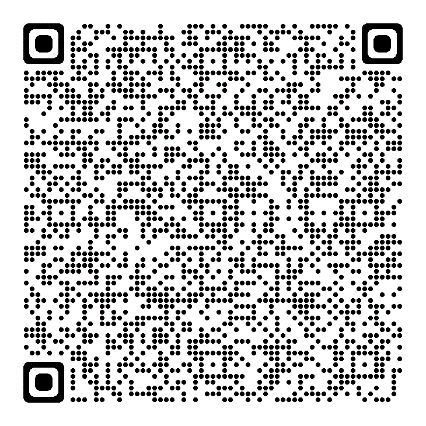 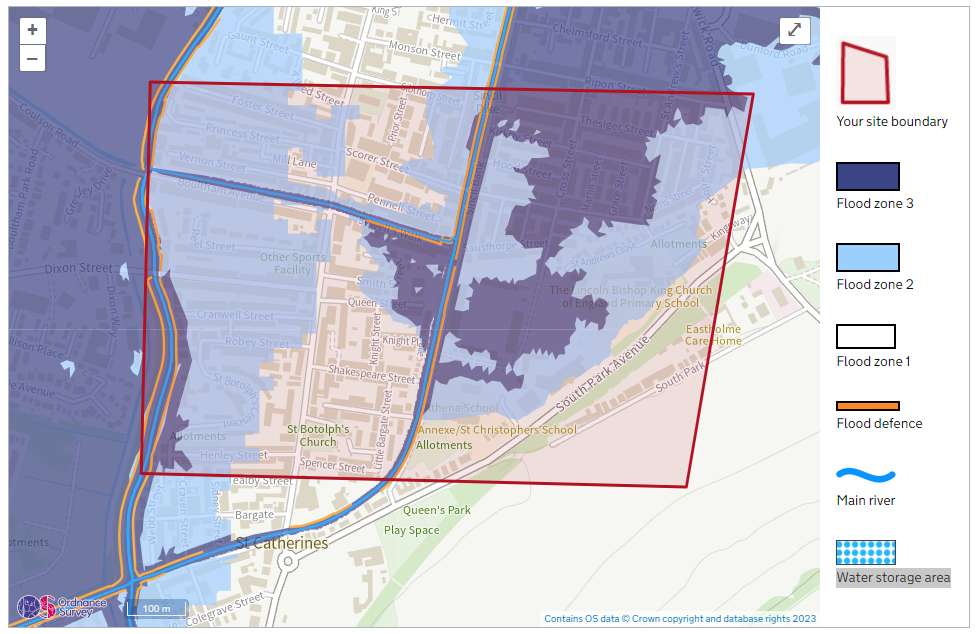 Once page opens, scroll down to map and click on the arrows in the top right hand corner to expand. From here you will be able to explore your local area, save your map to PDF and print if required. You will also be able to zoom into the map down to property level. IMPORTANT NOTEThis resource shows where water is likely to pool in the event of a flood from rivers, sea or surface water events not that it will occur. From this same resource, you will be able to access information to assess surface water flood risk and ground water flood risk for your community. If you have any questions please contact lincsep@lincolnshire.gov.uk      Area 1. EXAMPLE      Area 2. EXAMPLE      Area 3. EXAMPLE      Area 4. EXAMPLE      Area 5. EXAMPLELRF Public Information Map (PIMap) More detailed community mapping can be accessed by click or scanning the QR code below.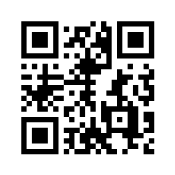 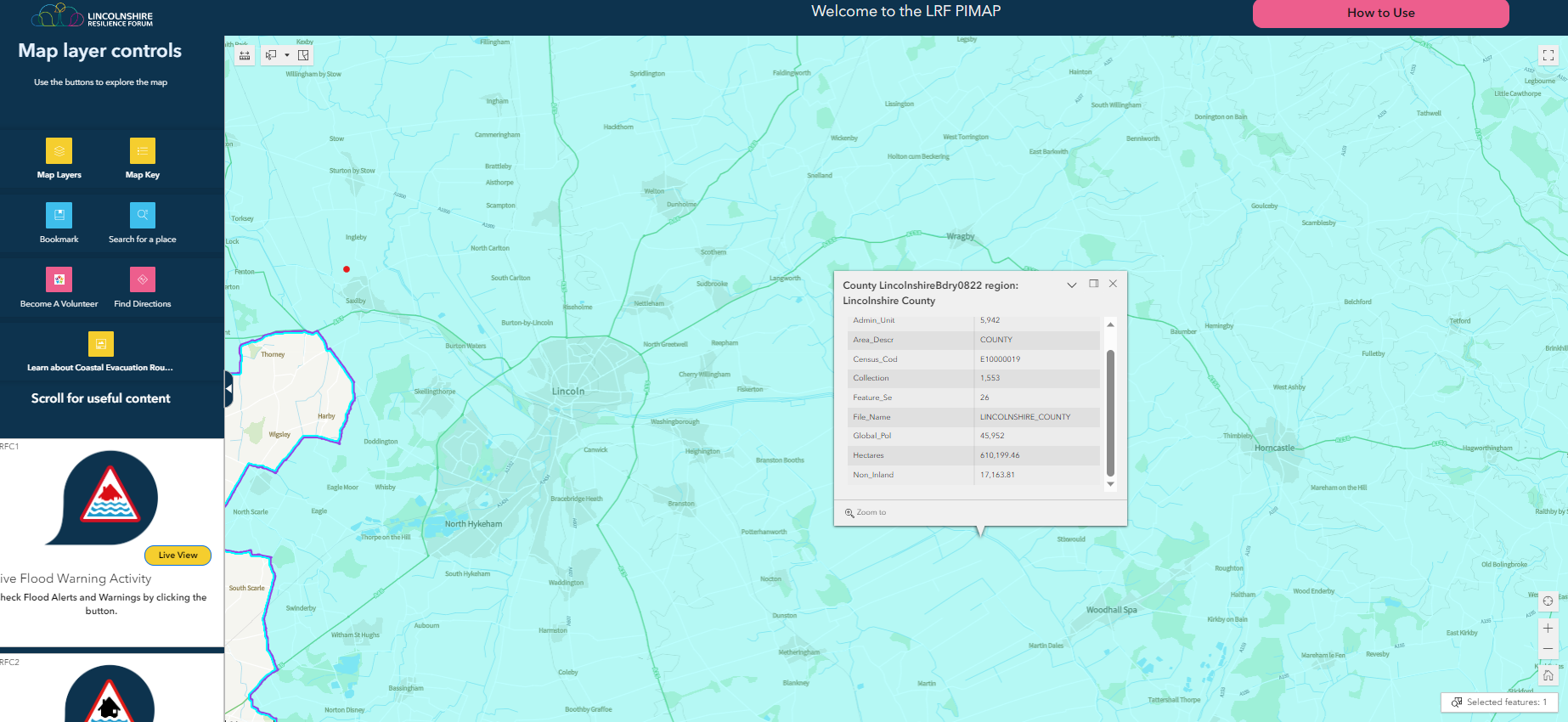 IMPORTANT. For flood related actions please go to Flood defences  Section 3Community Incident RoomEmergency Support CentresCommunity Emergency BoxVulnerable People Snow ClearanceAppendix 1- ETHANE REPORTInitial Call Log following the “ETHANE” formatThis form is intended to be used as an aide memoire / prompt when responding to an incident and should be completed along with an incident log.If fatalities are suspected and the Emergency Services are not at the scene, please contact the Police in the first instance on 999 to report the situation.  Please take advice from the Police on what further action to take.  Issues to consider are tampering with forensic evidence and the contamination of a potential crime scene.Appendix 2 - Incident LogINCIDENT ………………………………………………………………….…………………………………………………………………………………DATE………….……………………………    PAGE………1……………OF……………15……….PERSON COMPLETING LOG –……………………………………………….Was a rest centre set up? Yes/No What location, date and time? Also note the time of the decision to open a rest centre…………………………...............................................................................What date and time was it activated? Also note the time of this decision....................If you require further space, please make copies of this form making sure your number and sign each page in sequence Appendix 3 – Responding to floodingAppendix 4 – SandbagsSandbags are not the most effective means of preventing flood water. To be affective, sandbags must be lined with a waterproof membrane. Anything can be used as a sandbag including pillow cases filled with soil. Sand is not a requirement as a filling.Residents are advised to seek bespoke flood mitigation for themselves however, in emergency situations, sandbags can be requested from Highways 01522 782082. There are a number of commercial stockists that can supply sandbags, sandbag alternatives and other flood mitigation.Sandbags should not be removed without prior permissions being obtained from property owner.Appendix 5 - Emergency Support Centre Roles Emergency Support Centre Roles (Initially, until responding agencies arrive) There are many roles to consider when setting up and managing a place of safety, below are listed the main priorities in order along with their associated responsibilities. Full training is available for each role.  Appendix 6 – Recovery Following incidents in the community, WPC will support with recovery efforts to help the community return to a new state of normality. Throughout this process liaise with the emergency planning duty officer to ensure recovery actions are fed into any wider recovery activities.Appendix 7Record of Amendments Plan History Appendix 8Plan Publication and Maintenance It is important that this operational plan and the Community Resource Directory, if one has been developed, are kept up-to-date and that all members of the Emergency Planning Group are reading from the same version. It is good practice to update your plan on an annual basis and/or, as and when changes occur within the group and/or, through lessons learnt through exercise and/or real world events. Electronic copies of both documents will be stored by:Insert Details.   Paper copies are kept by:Insert Details.   A redacted web version of the Community Emergency Plan has been posted on:Insert Details.   Plan Maintenance ReviewThe owners of this plan should make sure that all the people involved in its development are aware of their roles, and know that they might be contacted during an emergency at short notice.This plan will be exercised annually by the Emergency Planning Group with the support of LCC EPU and as part of any wider Lincolnshire County Council / Lincolnshire Resilience Forum multi-agency exercise. The lead coordinator for the community emergency planning group and/or the chairperson of the town or parish council will have the responsibility for arranging the community exercise.The plan will be reviewed annually or whenever changes occur in membership or circumstance. During the review every section of the plan will be checked for accuracy (e.g. phone numbers, resource list etc).Any updates or lessons learned from exercises should be approved by members of the Insert Details.   Emergency Planning group and the parish councils before changes are made.Appendix 9 Data Protection Act 2018 This community emergency plan remains the property of the community and therefore any information collected in its creation is the responsibility of the group. Personal data is collected for the following purposes:In the event of the plan being triggered, the group, by agreement, agree to share their contact details with the local emergency planning group and LCC Emergency Planning Unit for use in a warning & informing / coordination capacity before, during and after emergency.Where necessary, Lincolnshire County Council Emergency Planning may share this data with partner agencies and/or the emergency services. We only share information where necessary to protect your vital interests and/or the vital interests of others for the purpose of emergency response and the recovery process in accordance with Data Protection. For more information on how Lincolnshire County Council processes your data, please request a copy of the LCC Privacy Notice by clicking here.Indemnity Insurance All volunteers are expected to read and sign the Lincolnshire County Council Indemnity Insurance form before undertaking any voluntary roles on behalf of the authority. To access the form please click here or scan the QR code below. 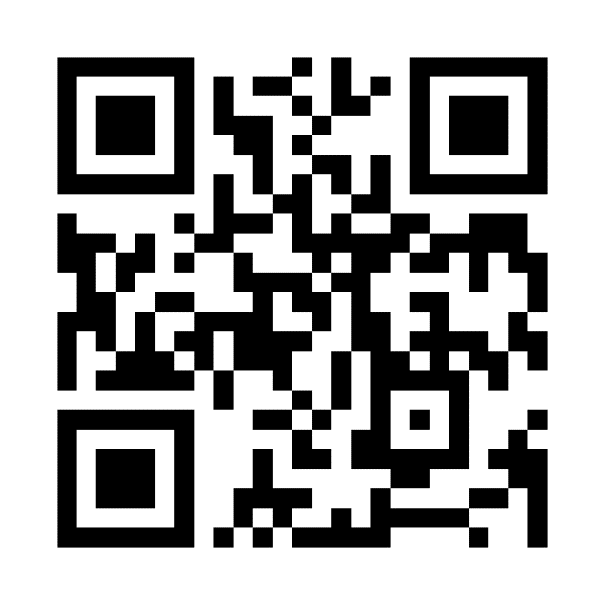 Appendix 10Training, Exercising and Skills records Training & Skills Exercises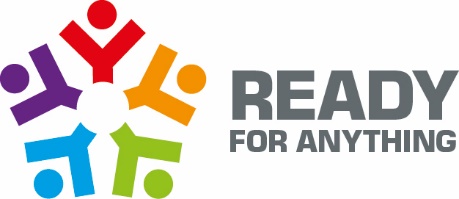 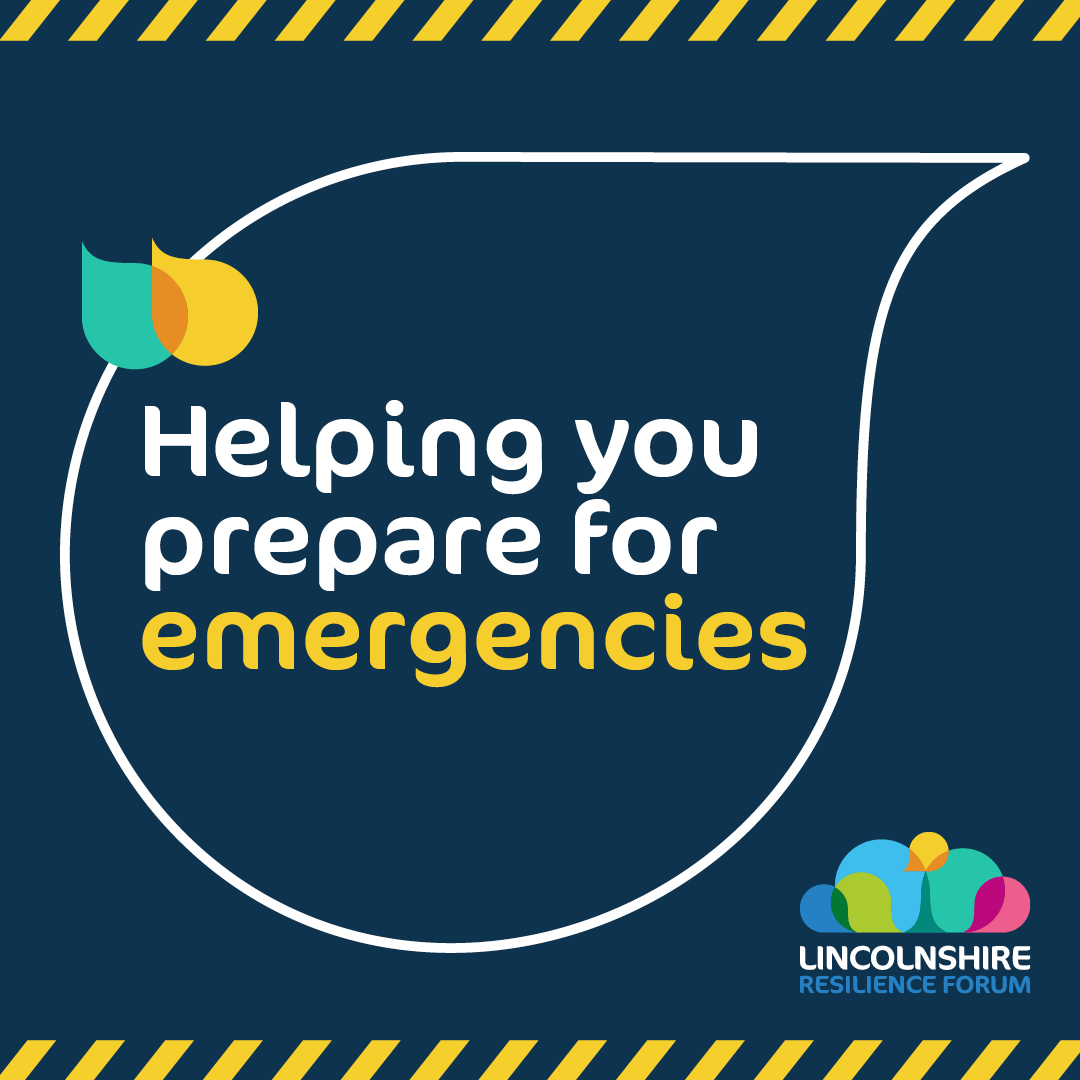 Version 1 with effect from: Feb 2024 Review Date:January 2025 NameAddressContact NumberEmailEmergency Planning UnitLincolnshire County Council01522 843406LincsEP@lincolnshire.gov.uk Insert Details.  RoleInsert Details.  RoleInsert Details.  NameNameDateDateRoleInsert Details.  RoleInsert Details.  NameNameDateDateRoleInsert Details.  NameDateName Role ContactInsert Details.  Area & NameOrganisation / RoleContact information Community emergency volunteers who can be contacted are: Community emergency volunteers who can be contacted are: Community emergency volunteers who can be contacted are: Insert Details.  (1) Working Hours(2) Outside Normal Hours(1) Emergency Calls999(2) Non-Emergency Calls101(3) general Enquires0300 111 0300(1) Emergency Calls999(1) Emergency Calls999(2) General Enquiries08450 450222(1) Emergency Planning Unit01522 843406(1) General Enquires (Mon – Fri: 8am – 6pm03708 506 506(2) Incident Hotline (24 hours)0800 80 70 60(3) Floodline (24 hours)0345 988 1188Working Hours - Flood Reporting Line*01522 782070Outside Normal Hours*01522 782082Insert Details.   (1) Electricity – Central Networks0800 056 8090(2) Gas – National Grid0800 111999Anglian Water08457 1451450800 771881Severn Trent Water0800 7834444Witham Third District IDB   01522 697123Emergency calls999Humber Coastguard Operations Centre01262 672317(1) RNLI Skegness01752 763011(2) RNLI Mablethorpe01507 447848(1) Skegness Coastwatch Station (NCI)07902 076605(2) Mablethorpe Coastwatch 07930 731671Chapel Point01754 874311 Pandemic FluAssessed Nationally and Regionally as our Highest Threat.  Assessed Nationally and Regionally as our Highest Threat.  Inland FloodingInsert Details.   Insert Details.   Severe WeatherInsert Details.   Insert Details.   Transport AccidentsInsert Details.   Insert Details.   Industrial AccidentsInsert Details.   Insert Details.   Loss of Critical InfrastructureInsert Details.   Insert Details.   If the Emergency Planning Group is brought together to discuss the community response, it has been agreed that they will meet at:Insert DetailsPlease insert full postal address///What3Words: Insert DetailsThe key holders for this building are: Insert Details Please insert full postal address///What3Words: Insert Details.   The key holders for this building are: Community incident room continued. Insert DetailsPlease insert full postal address///What3Words: Insert DetailsThe key holders for this building are: In an emergency the following location has been designated as a potential Temporary Emergency Shelter. This is in addition to those already identified by Lincolnshire County Council Emergency Planning Unit.If required, the Emergency Planning Group will activate the following locations to be used as a primary place of safety.Location 1Insert Details.    ///What3Words: Insert Details.   The key holders for this building are: Capacity of shelter: Insert Details.   Cooking Facilities: Insert Details.   Parking facilities: Insert Details.   WIFI Access: Insert Details.   Other facilities; - Insert Details.   Location 2.Insert Details.   ///What3Words: Insert Details.   The key holders for this building are: Capacity of shelter: Insert Details.   Cooking Facilities - Insert Details.   Car Parking arrangements: Insert Details.   WIFI Access: Insert Details.   Other Facilities – Insert Details.   If more locations have been identified please add them to this section of the plan.An Emergency Box is located at the following location and contains standard LRF issued items.Insert Details.   ///What3Words:  Insert Details.   and A full list of kit contents can be found inside the box along with a sign off sheet for when the kit was last checked. Replacement items for each kit is the responsibility of the community emergency planning group.In addition to the community emergency box, Welton Parish Council also have a store of equipment to be used in response to flooding in the community. This includes:Communities cannot close roads but can place warning signs to alert road users of flooding. Please ensure the community abides to legislation. DO NOT PUT YOURSELVES OR MEMBERS OF THE PUBLIC AT RISK.Please list known locations of vulnerable people or places here. Only list locations not names and contact details unless already within the public domain. For example, a nursing home etc.Insert Details.   Note ; Emergency Response Team have direct access into the Adult Social Care Team to identify vulnerable individuals and available resourcesThe full snow clearance plan can be found at Appendix Please insert details here. Equipment required to clear snow and ice is stored at the following locations:Grit Bins Locations in the community are as followsInsert Details.   Flood Defence (if applicable)Working with emergency services and the Lincolnshire Resilience Forum (LRF),  Insert Detailsaims to mitigate the impacts of flooding, as practicably as possible, on the residents of  Insert Details and its surrounding area. This will be achieved through the delivery of:Information and guidance on how to protect properties from flooding and what to do in the event of a flood occurring.Monitor Insert Details feeding back any information to authorities about restrictions to flow, damage to bank defences and or overtopping incidents. Provision of guidance to property owners on riparian ownership and the role they play in maintaining their watercourse to minimise the potential of flood risk.Activation of the Insert Details Community Emergency plan when required to respond to local flooding events and to liaise with the wider LRF and emergency services. DETAILS OF INCIDENTDETAILS OF INCIDENTDETAILS OF INCIDENTDETAILS OF INCIDENTExact LocationType of IncidentHazards Present – DetailsAccessNumber and nature of casualties/fatalitiesEmergency Services involvedName of Emergency Planning Officer notifiedActivation of Community plan and staff notifiedDate of Initial CallTime:Time of Call to EP:SER NO.DATE/TIMEDETAILFlood alertsFlood alerts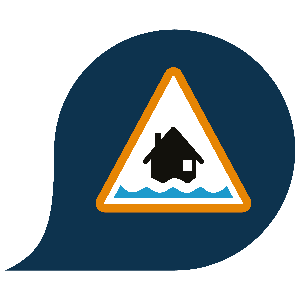 On receipt of a Flood AlertUp to 5 days in advance of possible flooding.1. Monitor level gauges. Trigger point for escalation is when the gauge reads XXXXX Please insert detailsInsert exact location of gauge \\\what3words2.Monitor the Environment Agency river gauges. Click here to access.3.Ensure all members of the community emergency response group are aware of the situation.4.Consider actions as required.5.Monitor Flood Alerts via EA. Click here to access.Flood WarningFlood Warning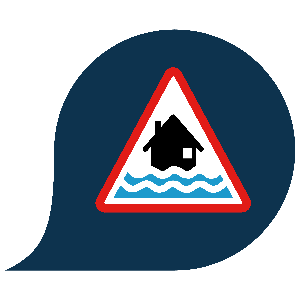 On receipt of a Flood Warning1. Notify all members of the community emergency group and flood action group.Monitor level gauges. Trigger point for escalation is when gauges reads XXXXX Please insert detailsInsert exact location of gauge \\\what3words2. Start an incident log considering the following:Discussions ActionsRationalExpenditureAccidents 3.Consider if the emergency plan needs to be activated. 4.If activating, follow activate process in planEnsure the Emergency Planning Duty Officer is notified using the contact provided. Out of Hours number will be provided once the plan is complete.5.Activate the community emergency incident room. 6.Monitor the Environment Agency river gauges. Click here to access 7.Consider the following actions: Check flood mitigation equipmentAssign roles to volunteers Support people who may need help to move furniture etc.Ensure vulnerable people are kept informedWarn and inform residents to take action.Liaise with the EP duty officerDeploy flood mitigation equipment to where it will be most effectivePut on standby a temporary place of safety in case of evacuation.8.If required, place flood warning signs.9.Maintain communication with the EP duty OfficerMaintain communication with the community.10. Follow all instructions given by emergency services.11.If required, open a temporary place of safety and assign volunteers to roles outlined in Appendix 4.12.Report all flooding incidents to the lead local flood authority 01522 782082Flood WarningFlood Warning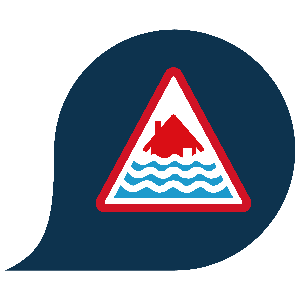 On receipt of a Severe Flood Warning1. Take immediate action, Risk to lifeMonitor level gauges. Trigger point for escalation is when the gauge reads XXXXX Please insert detailsInsert exact location of gauge \\\what3words2. Start an incident log considering the following:Discussions ActionsRationalExpenditureAccidents 3.Activate the emergency plan 4.Notify the Emergency Planning Duty Officer 5.Activate the community emergency incident room. 6.Monitor the Environment Agency river gauges. Click here to access 7.Take the following actions: Check flood mitigation equipmentAssign roles to volunteers Ensure vulnerable people are kept informedLiaise with the EP duty officerDeploy flood mitigation equipment to where it will be most effective.Warn and inform residents to take immediate action.Open a temporary place of safety and assign roles as outlined in Appendix 4.8.Deploy flood warning signs.9.Maintain communication with the EP duty OfficerMaintain communication with the community.10. Follow all instructions given by emergency services.11.Report all flooding incidents to the lead local flood authority 01522 782082NEVER PUT YOURSELVES IN DANGER. DO NOT ENTER FLOOD WATER. STAY IN COMMUNICATION WITH EACH VOLUNTEER THROUGHOUT INCIDENT. NEVER PUT YOURSELVES IN DANGER. DO NOT ENTER FLOOD WATER. STAY IN COMMUNICATION WITH EACH VOLUNTEER THROUGHOUT INCIDENT. MERCHANTADDRESSAREATELEPHONEBAGSSANDInsert Details EVACUATION CENTRE MANAGER (ECM) - To be nominated by EPGTL / Dep EPGTL if requiredEVACUATION CENTRE MANAGER (ECM) - To be nominated by EPGTL / Dep EPGTL if requiredEVACUATION CENTRE MANAGER (ECM) - To be nominated by EPGTL / Dep EPGTL if required1.1.MAIN ROLES AND RESPONSIBILITIES:The effective management of the centre including teams and resources – consider Dep ECM, Meet and Greet Team, Loggist, Registration Team, Welfare Team roles if required.Responsible for the safety and security of the centre Co-ordination of volunteers within the centreConsider food, warm drink, blankets, books etc Receive and interpret incoming information  Chair management team meetings (initial meeting and then as a member of the management team once responders arrive) Ensure they have overview of all activities at the centre Problem-solve as issues arise Escalation through appropriate channels (EPO or CVC cell if operational)  Single point of contact for emergency services and other respondersEnsure effective two-way communication 2.2.KNOWLEDGE AND SKILL REQUIREMENTS:Good leadership and co-ordination skills Good communication and interpersonal skills Competent with IT and record keepingUnderstand tasks and processes  People and conflict management Leadership skills Co-ordination and delegation Discretion  Situational awareness Dynamic assessments Trained and competent3.3.REPORTS TO:Emergency Group Coordinator and/or LCC Emergency Planning Duty Officer / CVC cell  DEPUTY EVACUATION CENTRE MANAGER(S) (DECM) - If required to be nominated by ECMDEPUTY EVACUATION CENTRE MANAGER(S) (DECM) - If required to be nominated by ECMDEPUTY EVACUATION CENTRE MANAGER(S) (DECM) - If required to be nominated by ECM1.1.MAIN ROLES AND RESPONSIBILITIES:Provide support role to centre manager and when required leadHave overall view of activities Provide briefings to volunteers and evacuee 2.2.KNOWLEDGE AND SKILL REQUIREMENTS:Good leadership and co-ordination skills Good communication and interpersonal skills Competent with IT and record keepingUnderstand tasks and processes  People and conflict management Leadership skills Co-ordination and delegation Discretion  Situational awareness Dynamic assessments Trained and competent3.3.REPORTS TO:Evacuation Centre Management MEET AND GREET TEAM - If required to be nominated by ECMMEET AND GREET TEAM - If required to be nominated by ECMMEET AND GREET TEAM - If required to be nominated by ECM1.1.MAIN ROLES AND RESPONSIBILITIES:Provide initial greeting to emergency evacuation centre Welcome and guide evacuees through process Identify any initial concerns and escalation to appropriate method Keep track of those entering and leaving the Centre where possible.2.2.KNOWLEDGE AND SKILL REQUIREMENTS:Good communication and interpersonal skills Compassion and empathetic Dynamic triaging Record management / keeping Access to translation services3.3.REPORT TO: Deputy Evacuation Centre manager LOGGIST - If required to be nominated by ECMLOGGIST - If required to be nominated by ECMLOGGIST - If required to be nominated by ECM1.1.MAIN ROLES AND RESPONSIBILITIES:Provide administration and loggist support to the centre and the management team Log any issues, actions and decisionsMinute any meetings that take place (initially – responders will take responsibility for this once arrived at scene)Collate registration information (initially – responders will take responsibility for this once arrived at scene)Keep records of any donations made at the centre (initially - responders will take responsibility for this once arrived at scene)2.2.KNOWLEDGE AND SKILL REQUIREMENTS:IT literate Loggist and minute taking skills Good communication skillsRecord keeping skills Flexibility and dynamic problem solving 3.3.REPORT TO: Evacuation Centre managementREGISTRATION TEAM - If required to be nominated by ECMREGISTRATION TEAM - If required to be nominated by ECMREGISTRATION TEAM - If required to be nominated by ECM1.1.MAIN ROLES AND RESPONSIBILITIES:Co-ordinate and carry out the registration process for evacuees Triage and escalation to evacuation centre manager (Initially)Report back information to Loggist for collation  Work with other agencies to collate and identify missing or vulnerable persons (once on scene)2.2.KNOWLEDGE AND SKILL REQUIREMENTS:Good communication and interpersonal skills Compassion and empathetic Dynamic triaging Record management / keepingOrganisational skills  IT literate (desirable)Data gather and inputting skills (desirable)3.3.REPORT TO: Evacuation Centre managementWELFARE TEAM - If required to be nominated by ECMWELFARE TEAM - If required to be nominated by ECMWELFARE TEAM - If required to be nominated by ECM1.MAIN ROLES AND RESPONSIBILITIES:Provide emotional welfare to evacuees and provide as much information as is available in support of the Deputy Evacuation Centre Manager.  Provide assistance for evacuees with pets. Listening ear Engagement with new arrivals and provide informal wellbeing check ins / walk arounds Identify and deal with any concerns and escalate through appropriate channelsDeal with practical wellbeing issues I.e. refreshments MAIN ROLES AND RESPONSIBILITIES:Provide emotional welfare to evacuees and provide as much information as is available in support of the Deputy Evacuation Centre Manager.  Provide assistance for evacuees with pets. Listening ear Engagement with new arrivals and provide informal wellbeing check ins / walk arounds Identify and deal with any concerns and escalate through appropriate channelsDeal with practical wellbeing issues I.e. refreshments 2.KNOWLEDGE AND SKILL REQUIREMENTS:Good communication and interpersonal skills Compassion and empathetic Dynamic triaging Psychosocial support - desirable Positivity Confidentiality KNOWLEDGE AND SKILL REQUIREMENTS:Good communication and interpersonal skills Compassion and empathetic Dynamic triaging Psychosocial support - desirable Positivity Confidentiality 3.REPORTS TO:Evacuation Centre Management   REPORTS TO:Evacuation Centre Management   Recovery Actions Recovery Actions 1.Maintain a log2. Take photographs of impacts3. If required, and or possible, record flood water depth (approximation, do not enter flood water)4.Support agencies with community impact assessments and data collection. This is used for investigation and to ensure residents get the right support from agencies. 5.Support residents with clearing debris.6.Do not throw anything away until it has been photographed and any insurance has been consulted. 7. Support with community information sessions8.Participate in any agency debriefs 9Update emergency plan with lesson learnt.Record of Amendments / Revision of PlanRecord of Amendments / Revision of PlanRecord of Amendments / Revision of PlanDateDetails of amendments / revisionsAmended / revised byJanuary 2015Template revision and formulation EPO Steve Eason-HarrisJanuary 2015Comments on revised templateEA Rachael McMahon / Melanie ByrneMay 2015Front Cover design update Boston Borough Council January 2016 Template amended to incorporate activation flow chart and key contacts listEPO Steve Eason-Harris June 2016Addition of community maps and incident log sheet EPO Steve Eason-HarrisOctober 2016Updated to standard template – addition of community mapping, incident log sheets – returned to community for sign off and publicationEPO Steve Eason Harris December 2018Front cover change to reflect changes to the community risk registerEPO Steve Eason-HarrisAugust 2019Version 9 template formulated EPO Steve Eason-Harris March 2020EP out of hours emergency contacts updatedEPO Steve Eason-HarrisFebruary 2022EP Template update EPO Steve Eason-Harris July 2023Plan review and updateEPO Steve Eason-Harris August 23PIMap inclusion EPO Steve Eason-HarrisNovember 2023Flood information updates EPO Steve Eason-Harris March 2024Amended the EP out of hours call out numberEPUDateName of IndividualTraining ReceivedInsert Details.   DateExerciseOutcomeInsert Details.   